                                  VENDREDI 15 MAI                                                                  Bonjour à tous !   Voici les réponses aux  devinettes de jeudi !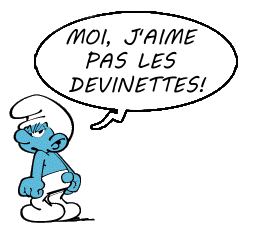 Je suis l’ainé d’une famille de 26 enfants. Et sans moi Paris serait pris. Qui suis-je ? La lettre AMon premier sert à couper le bois. scieMon deuxième est au milieu de la figure. nezMon troisième est sur un bateau. mâtMon tout est le lieu où on mange des pop-corn : au cinémaUn sucre est amoureux d’une petite cuillère. Où se donnent-ils rendez-vous ? AU CAFEEt maintenant, de nouvelles devinettes:Lorsqu'on me connait, on veut me partager mais dès lors je ne suis plus.
Qui suis-je ?Qu'est-ce qui fait de l'ombre dans les bois sans jamais y pénétrer ?Je porte des lunettes mais je n’y vois rien. Qui suis-je ?Je suis Marcelle, mais je ne suis pas Marcelle. Qui suis-je ?LE FEMININ DES ADJECTIFSRegarde à nouveau cette vidéo qui explique le féminin des adjectifs : https://lesfondamentaux.reseau-canope.fr/video/les-accords-de-ladjectif-qualificatif-au-feminin.html Relie bien cette leçon: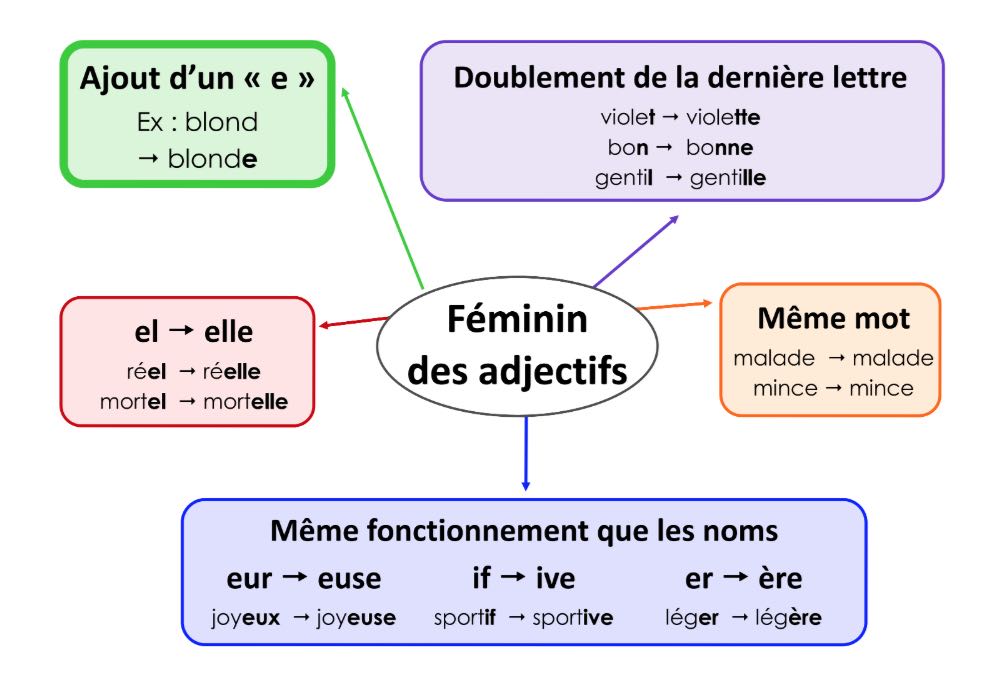 Avec ta règle, relie chaque adjectif à une peinture (une peinture peut-être reliée à plusieurs adjectifs), puis écris l’adjectif au féminin : 2. Pense à une amie (ou une sœur, une cousine) et trouve au moins 3 adjectifs qualificatifs pour en parler. Tu peux t’aider du dictionnaire. J’aime bien mon amie  parce qu’elle est _________________________, __________________________ et _____________________________.3. Récris ces phrases en remplaçant les mots soulignés par les mots proposés en dessous, il faut accorder les adjectifs :Exemple : Le chien est doux et câlin.                   La lionne est douce et câline.C’était un garçon fier et inquiet. C’était une fille ___________________________________________________________Elle portait un collant blanc, neuf et très léger. Elle portait des chaussettes ________________________________________________Audrey secoue ses longs cheveux bouclés.Audrey secoue sa __________________  chevelure __________________. Il sort malgré le froid glacial et vif.Il sort malgré la température _________________________________	LittératureLis le chapitre 5 de la véritable histoire de Paulin le petit paysan qui rêvait d’être chevalier, puis fais la fiche de travail qui correspond.MATHEMATIQUESPARTAGES ET DIVISIONSExercice n°13 page 53 :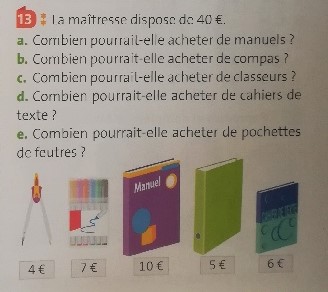 Lis la fiche leçon « le principe de la division ». Colle-là dans son cahier de leçons de maths. CALCULSComplète :90 x 5 = ……             100 x 5 = ……        5 x 30 = ……        60 x 0 = …… 4 x 400 = ……           60 x 3 = ……          200 x 9 = ……      4 x 100 = …… …… x 3 = 210           4 x …… = 360        …… x 50= 400 20 x …… = 160         4 x …… = 280        …… x 60 = 300       90 x …… = 270         4 x …… = 320Pose la multiplication suivante en colonne : 346 x 4Questionner le mondeContinue les petits défis sur le système solaire.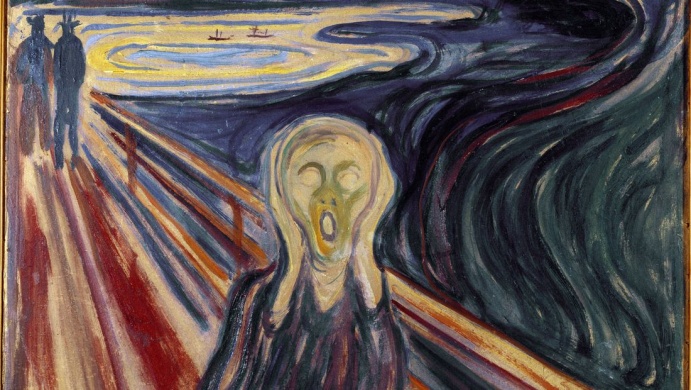 « Le cri » de Munchjoyeux : _____________________rêveur : ______________________peureux : ____________________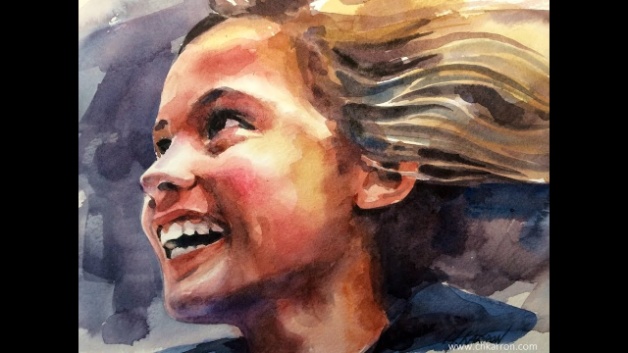 songeur : ____________________ souriant : ____________________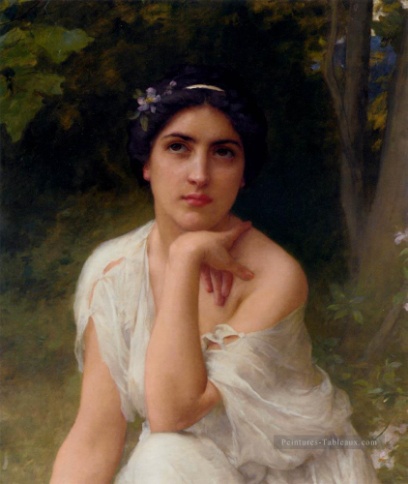            Charles Amable Lenoireffrayé : ____________________surpris : _____________________ébahi : ______________________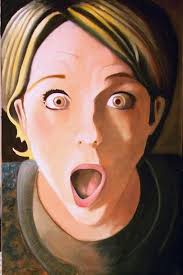           Jean-Jacques Mazzellaheureux : ___________________rieur : _______________________ lumineux : ___________________étonné : _____________________